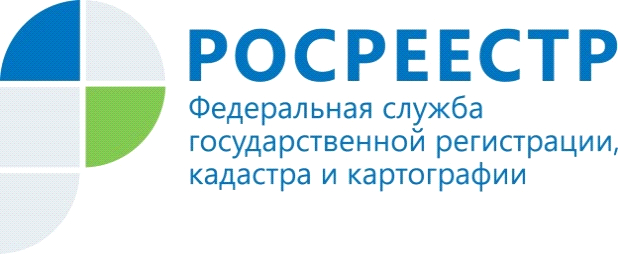 Кадастровая палата проконсультировала жителей региона по кадастровой стоимости объектов недвижимостиВ Иркутском филиале Кадастровой палаты 15 мая 2019 года прошла «Горячая линия», посвященная кадастровой стоимости объектов недвижимости. На вопросы жителей региона отвечала заместитель начальника отдела определения кадастровой стоимости Инна Захарова.Наиболее актуальным был вопрос об оспаривании кадастровой стоимости. Инна Захарова пояснила, что подробную информацию об оспаривании кадастровой стоимости можно получить непосредственно в комиссии, которая вот уже более пяти лет работает в Приангарье при Управлении Росреестра по Иркутской области и располагается по адресу: г. Иркутск, ул. Академическая ,70, кабинет 112.Граждане и юридические лица активно интересовались, когда планируется очередная государственная оценка земель населенных пунктов, ведь последняя оценка в нашем регионе была проведена по состоянию на 01.01.2012 г.Специалист Кадастровой палаты рассказала, что очередная государственная оценка земель населенных пунктов в Иркутской области запланирована на 2020 год, и выполнять ее будет областное государственное бюджетное учреждение «Центр государственной кадастровой оценки объектов недвижимости» по новому закону об оценке.Также поступали звонки от граждан, желающих узнать кадастровую стоимость своего объекта недвижимости. Специалист Кадастровой палаты пояснила, что узнать кадастровую стоимость своего недвижимого имущества можно в режиме онлайн на Публичной кадастровой карте, либо запросить соответствующую выписку из реестра недвижимости в любом офисе многофункционального центра «Мои документы».По итогам проведения «Горячей линии» можно сказать, что на сегодняшний день тема кадастровой стоимости очень актуальна. Инженер I категории отдела контроля и анализа деятельности филиала ФГБУ «ФКП Росреестра» по Иркутской области Е.А. Сенская